Greetings!We hope you are staying well during this interesting tax season which continues to change daily.  The board is meeting on a continuing basis as circumstances change in order to determine the best way to provide quality education to our members. We are committed to do whatever necessary to provide this education the safest possible way.It is with regret that we had to cancel our spring seminar with Melinda Garvin and Jared Foos.  We will be rescheduling for next year as it was determined it is not reasonable to attempt this year with the constraints we are experiencing.We invite you to visit our national website www.natptax.com where you will find a vast array of online learning opportunities: live and on-demand webinars, online workshops, training, self-study, Tax-Pro Journal Exam and CPE Packages.While we are disappointed that we won’t be enjoying our yearly gathering of education and friendship, we are pleased to announce that TaxCon 2020 is bringing you 39 sessions and the chance to earn more than 55 CPE. NATP is building this online experience with many of the same features you love about in-person events; you’ll interact with speakers, attendees and even exhibitors live throughout the event. Visit this link for more information:  https://www.natptax.com/EventsAndEducation/Pages/taxcon-landing.aspxOur October 22 event features Mary and Dave Mellem who will bring us up to date on the scores of changes we are experiencing.  Those who have attended their previous presentations know how complete and timely their courses are.  As we experience changes to filing deadlines, please make note of NH due dates:     BET and BPT who owe $50,000 or less			June 15Interest and Dividend who owe $10,000 or less 	June 15Non-Profit          						May 15 Property Tax Relief						June 30 (An existing provision allows NHDRA to accept late applications, if complete, until November 1 if the Commissioner believes the individual was prevented from completing his or her application in certain circumstances.)The NH DOR extended the due date for 98% of taxpayers who file and pay Business and Interest & Dividends tax returns to June 15 without penalties or interest.  Details of the relief are outlined in a Technical Information Release issued by NHDRA on March 30, which can be viewed at www.revenue.nh.gov/tirs/documents/2020- 001.pdf.    Non-profit tax returns are still due May 15.We hope you stay well during these difficult times and will keep you abreast of any changes.  Please visit our NH NATP website, fb page or feel free to contact me if you have any questions, bbowen704@gmail.com, 603 340-7717.Betsy Bowen, EAPresident_________________________________________________________________________________The PANDEMIC has caused many changes in our world.  So much is up in the air with so many things in our lives.  The May 21, 2020 educational seminar was cancelled.  Your Officers and Board of Directors, in conjunction with the folks at National, are working hard to seek out alternative methods to provide continuing education going forward.  Webinars and simulcasts are being discussed.  One-day or two-day seminars late in the year are also being considered.  To that end, we need your help.  Please let us know your thoughts about this very important issue by dropping a quick email to our Secretary, Norma Boyce, at NBoyce33@gmail.com and expressing your opinion and thoughts on the following:	Two-Day Seminars					Live Webinar	Live Simulcast	Do you have any suggestions?  We’d love to hear them!  Please share them in your email._________________________________________________________________________________REMINDERThe deadline for New Hampshire Business Profits Tax, Business Enterprise Tax and Interest and Dividends Tax Returns is JUNE 15, 2020, not July 15, 2020 as the Federal Returns are.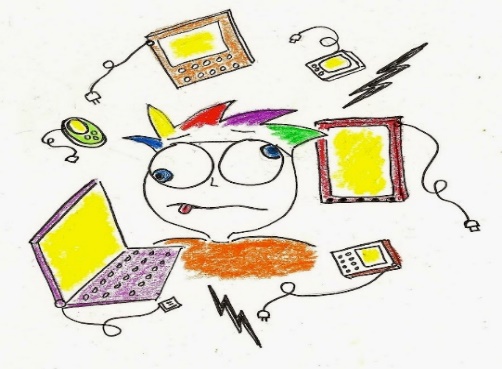 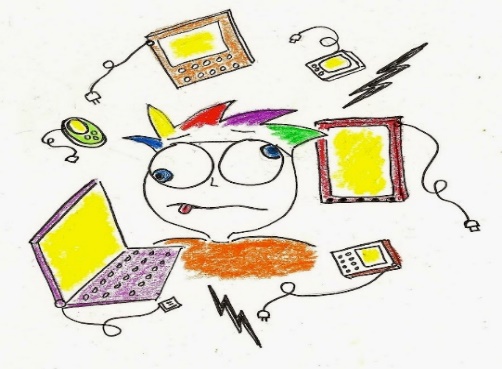 Does anyone else feel that this is the tax season that will never end?  We thought last year was challenging with the new tax law, but Covid-19 and all its delays and extensions, grants and EIDL loans, unemployment and PPP loans, Main Street Relief Funds have 2019 tax filing season beat by a mile!  Oh, not to be forgotten, the EIPs – Stimulus payments – by direct deposit, check and debit card.   Have you heard “Where is my stimulus payment”?   Bet you have!FROM IRS E-NEWS FOR TAX PROFESSIONALS, ISSUE NO. 2020-22, MAY 28, 2020Form 1040-X e-file coming this summer; major milestone for electronic returnsLater this summer, tax professionals and taxpayers for the first time will be able to e-file Form 1040-X, Amended U.S Individual Income Tax Return, using available tax software products. Making the 1040-X an electronically filed form has been an ongoing request from the nation's tax professional community and a continuing recommendation from the Internal Revenue Service Advisory Council (IRSAC) and Electronic Tax Administration Advisory Committee (ETAAC). The new electronic option allows the IRS to receive amended returns faster while minimizing errors normally associated with manually completing the form."This new process is a major milestone for the IRS, and it follows hard work by people across the agency," said IRS Commissioner Chuck Rettig. "E-filing has been one of the great success stories of the IRS, and more than 90 percent of taxpayers use it routinely. But the big hurdle that's been remaining for years is to convert amended returns into this electronic process. Our teams have worked diligently to overcome the unique challenges related to the 1040-X, and we look forward to offering this new service this summer."	IRS helps preparers and partners communicate about CARES ActTo support the CARES act, the IRS has created articles, graphics, and other materials to share with partners and clients. Feel free to post these to your websites, include them in your newsletters and employee emails, and share them on social media.The IRS also created promotional materials related to Economic Impact Payments on IRS.gov for our partners. The page is devoted to promotional materials related to Economic Impact Payments.Check IRS.gov/coronavirus often for updates on COVID-19 tax relief, the July 15 tax  deadline, and scam alerts.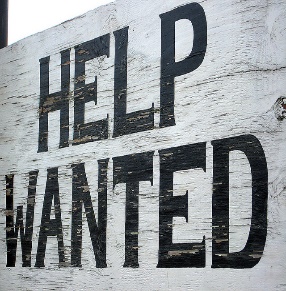 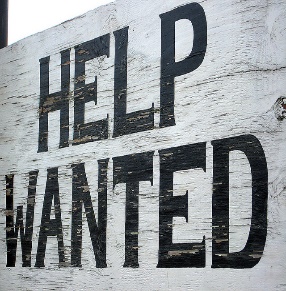 Wanted: Volunteers to serve as Directors on the Board of Directors. Duties vary... lots of small jobs or assisting in larger programs. Interested parties please contact spaulea@gsinet.net

If you know someone who is interested, email me with their contact information.  Thank you. Susan Paul, EA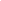 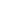 Stay safe and healthy!Your editors,Norma Boyce, EA and Kimberly Perkins, EAKeep up to date on the happenings of our Chapter by visiting these websites and FaceBook frequently: www.natptax.com			www.nhnatp.com								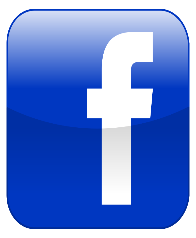 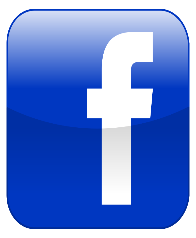 Y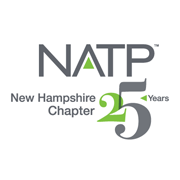 NATP – the organization for tax professionals         WEBSITE:   natptax.comNH Website:   NHNATP.com